Videos 10C - Pressure, Force, Area			 Name					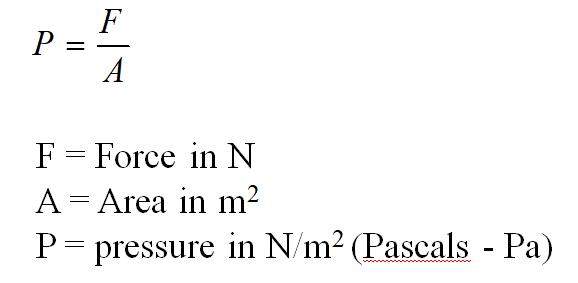 Example - A 2.4 kg box measures 15 cm by 25 cm on the base.  What is the pressure under the box?Whiteboards:1. What is the pressure of 42 N on a 20. cm x 32 cm plate? (660 Pa)2. What force does 3.200 kPa exert on a 78.0 cm x 182 cm pane of glass? (4540 N)3. A hydraulic jack lifts a 31,360 N car using a pressure of 1.38 MPa (M = x 106)  What is the diameter of the cylinder?(0.170 m)3. A hydraulic jack lifts a 31,360 N car using a pressure of 1.38 MPa (M = x 106)  What is the diameter of the cylinder?(0.170 m)